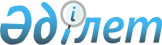 Сауран аудандық мәслихатының 2022 жылғы 26 желтоқсандағы № 170 "2023-2025 жылдарға арналған аудандық бюджет туралы" шешіміне өзгерістер енгізу туралыТүркістан облысы Сауран аудандық мәслихатының 2023 жылғы 22 мамырдағы № 23 шешiмi
      Сауран аудандық мәслихаты ШЕШТІ:
      1. "2023-2025 жылдарға арналған аудандық бюджет туралы" Сауран аудандық мәслихатының 2022 жылғы 26 желтоқсандағы № 170 шешіміне мынадай өзгерістер енгізілсін:
      1 тармақ жаңа редакцияда жазылсын:
      "1. Сауран ауданының 2023-2025 жылдарға арналған аудандық бюджеті тиісінше 1, 2 және 3 қосымшаларға сәйкес, оның ішінде 2023 жылға мынадай көлемдерде бекітілсін:
      1) кірістер – 9 425 678 мың теңге:
      салықтық түсімдер – 2 007 704 мың теңге;
      салықтық емес түсімдер – 8 861 мың теңге;
      негізгі капиталды сатудан түсетін түсімдер – 75 103 мың теңге;
      трансферттер түсімдері – 7 334 010 мың теңге;
      2) шығындар – 9 681 381 мың теңге;
      3) таза бюджеттік кредиттеу – 42 901 мың теңге:
      бюджеттік кредиттер – 51 750 мың теңге;
      бюджеттік кредиттерді өтеу – 8 849 мың теңге;
      4) қаржы активтерімен операциялар бойынша сальдо – 0:
      қаржы активтерін сатып алу – 0;
      мемлекеттің қаржы активтерін сатудан түсетін түсімдер – 0;
      5) бюджет тапшылығы (профициті) – - 298 604 мың теңге;
      6) бюджет тапшылығын қаржыландыру (профицитін пайдалану) – 298 604 мың теңге:
      қарыздар түсімі – 51 750 мың теңге;
      қарыздарды өтеу – 8 850 мың теңге;
      бюджет қаражатының пайдаланылатын қалдықтары – 255 704 мың теңге.".
      2 тармақ жаңа редакцияда жазылсын:
      "2. 2023 жылға жеке табыс салығы және әлеуметтік салық түсімдерінің жалпы сомасын бөлу нормативтері белгіленсін:
      ірі кәсіпкерлік субъектілерінен және мұнай секторы ұйымдарынан түсетін түсімдерді қоспағанда, заңды тұлғалардан алынатын корпоративтік табыс салығы бойынша:
      аудандық бюджетке – 50,0 пайыз;
      облыстық бюджетке – 50,0 пайыз;
      төлем көзінен салық салынатын табыстардан ұсталатын жеке табыс салығы бойынша:
      аудандық бюджетке – 52,0 пайыз;
      облыстық бюджетке – 48,0 пайыз;
      төлем көзінен салық салынбайтын шетелдік азаматтар табыстарынан ұсталатын жеке табыс салығы бойынша:
      аудандық бюджетке – 50,0 пайыз;
      облыстық бюджетке – 50,0 пайыз;
      әлеуметтік салық байынша:
      аудандық бюджетке – 50,0 пайыз;
      облыстық бюджетке – 50,0 пайыз.".
      көрсетілген шешімнің 1 қосымшасы осы шешімінің қосымшасына сәйкес жаңа редакцияда жазылсын.
      2. Осы шешім 2023 жылдың 1 қаңтарынан бастап қолданысқа енгізіледі. 2023 жылға арналған аудандық бюджет
					© 2012. Қазақстан Республикасы Әділет министрлігінің «Қазақстан Республикасының Заңнама және құқықтық ақпарат институты» ШЖҚ РМК
				
      Сауран аудандық мәслихатының төрағасы

С.Байсбаев
Сауран аудандық мәслихатының
2023 жылғы 22  мамырдағы
№ 23 шешіміне 1-қосымшаСауран аудандық мәслихатының
2022 жылғы 26 желтоқсандағы
№ 170 шешіміне 1-қосымша
Санат Атауы
Санат Атауы
Санат Атауы
Санат Атауы
Санат Атауы
Санат Атауы
Сомасы, мың теңге
Сынып
Сынып
Сынып
Сынып
Сынып
Сомасы, мың теңге
Ішкі сыныбы
Ішкі сыныбы
Ішкі сыныбы
Ішкі сыныбы
Сомасы, мың теңге
1
1
1
2
2
3
1. КІРІСТЕР
1. КІРІСТЕР
9 425 678
ТҮСІМДЕР
ТҮСІМДЕР
2 091 668
1
Салықтық түсімдер
Салықтық түсімдер
2 007 704
01
Табыс салығы
Табыс салығы
1 167 767
1
Корпоративтік табыс салығы
Корпоративтік табыс салығы
231 931
2
Жеке табыс салығы
Жеке табыс салығы
935 836
03
Әлеуметтік салық
Әлеуметтік салық
649 259
1
Әлеуметтік салық
Әлеуметтік салық
649 259
04
Меншікке салынатын салықтар
Меншікке салынатын салықтар
114 242
1
Мүлікке салынатын салықтар
Мүлікке салынатын салықтар
114 242
05
Тауарларға, жұмыстарға және қызметтерге салынатын ішкі салықтар
Тауарларға, жұмыстарға және қызметтерге салынатын ішкі салықтар
2 712
2
Акциздер
Акциздер
2 400
4
Кәсіпкерлік және кәсіби қызметті жүргізгені үшін алынатын алымдар
Кәсіпкерлік және кәсіби қызметті жүргізгені үшін алынатын алымдар
312
08
Заңдық маңызы бас әрекеттерді жасағаны және (немесе) оған уәкілеттігі бар мемлекеттік органдар немесе лауазымды адамдар құжаттар бергені үшін алынатын міндетті төлемдер
Заңдық маңызы бас әрекеттерді жасағаны және (немесе) оған уәкілеттігі бар мемлекеттік органдар немесе лауазымды адамдар құжаттар бергені үшін алынатын міндетті төлемдер
73 724
1
Мемлекеттік баж
Мемлекеттік баж
73 724
2
Салықтық емес түсімдер
Салықтық емес түсімдер
8 861
06
Басқа да салықтық емес түсімдер
Басқа да салықтық емес түсімдер
8 861
1
Басқа да салықтық емес түсімдер
Басқа да салықтық емес түсімдер
8 861
3
Негізгі капиталды сатудан түсетін түсімдер
Негізгі капиталды сатудан түсетін түсімдер
75 103
01
Мемлекеттік мекемелерге бекітілген мемлекеттік мүлікті сату
Мемлекеттік мекемелерге бекітілген мемлекеттік мүлікті сату
8 187
1
Мемлекеттік мекемелерге бекітілген мемлекеттік мүлікті сату
Мемлекеттік мекемелерге бекітілген мемлекеттік мүлікті сату
8 187
03
Жерді және материалдық емес активтерді сату
Жерді және материалдық емес активтерді сату
66 916
1
Жерді сату
Жерді сату
66 916
4
Трасферттердің түсімдері
Трасферттердің түсімдері
7 334 010
02
Мемлекеттік басқарудың жоғары тұрған органдарынан түсетін трасферттер
Мемлекеттік басқарудың жоғары тұрған органдарынан түсетін трасферттер
7 334 010
2
Облыстық бюджеттен түсетін трасферттер
Облыстық бюджеттен түсетін трасферттер
7 334 010
Функционалдық топ Атауы
Функционалдық топ Атауы
Функционалдық топ Атауы
Функционалдық топ Атауы
Функционалдық топ Атауы
Функционалдық топ Атауы
Сомасы, мың теңге
Кіші функция
Кіші функция
Кіші функция
Сомасы, мың теңге
Бюджеттік бағдарламалардың әкімшісі
Бюджеттік бағдарламалардың әкімшісі
Бюджеттік бағдарламалардың әкімшісі
Бюджеттік бағдарламалардың әкімшісі
Сомасы, мың теңге
Бағдарлама
Бағдарлама
Бағдарлама
Сомасы, мың теңге
Атауы
Сомасы, мың теңге
2.ШЫҒЫНДАР
9 681 381
01
Жалпы сипаттағы мемлекеттiк қызметтер 
1 202 263
1
Мемлекеттiк басқарудың жалпы функцияларын орындайтын өкiлдi, атқарушы және басқа органдар
406 262
112
Аудан (облыстық маңызы бар қала) мәслихатының аппараты
62 232
001
Аудан (облыстық маңызы бар қала) мәслихатының қызметін қамтамасыз ету жөніндегі қызметтер
48 432
003
Мемлекеттік органның күрделі шығыстары
13 800
122
Аудан (облыстық маңызы бар қала) әкімінің аппараты
344 030
001
Аудан (облыстық маңызы бар қала) әкімінің қызметін қамтамасыз ету жөніндегі қызметтер
225 910
003
Мемлекеттік органдардың күрделі шығыстары
77 500
113
Төменгі тұрған бюджеттерге берілетін нысаналы ағымдағы трансферттер
40 620
2
Қаржылық қызмет
2 069
459
Ауданның (облыстық маңызы бар қаланың) экономика және қаржы бөлімі
2 069
003
Салық салу мақсатында мүлікті бағалауды жүргізу
2 069
9
Жалпы сипаттағы өзге де мемлекеттiк қызметтер
793 932
458
Ауданның (облыстық маңызы бар қаланың) тұрғын үй-коммуналдық шаруашылығы, жолаушылар көлігі және автомобиль жолдары бөлімі
684 304
001
Жергілікті деңгейде тұрғын үй-коммуналдық шаруашылығы, жолаушылар көлігі және автомобиль жолдары саласындағы мемлекеттік саясатты іске асыру жөніндегі қызметтер
88 078
013
Мемлекеттік органның күрделі шығыстары
720
067
Ведомстволық бағыныстағы мемлекеттік мекемелер мен ұйымдардың күрделі шығыстары
185 441
113
Төменгі тұрған бюджеттерге берілетін нысаналы ағымдағы трансферттер
410 065
459
Ауданның (облыстық маңызы бар қаланың) экономика және қаржы бөлімі
69 020
001
Ауданның (облыстық маңызы бар қаланың) экономикалық саясаттын қалыптастыру мен дамыту, мемлекеттік жоспарлау, бюджеттік атқару және коммуналдық меншігін басқару саласындағы мемлекеттік саясатты іске асыру жөніндегі қызметтер
69 020
472
Ауданның (облыстық маңызы бар қаланың) құрылыс, сәулет және қала құрылысы бөлімі
8 512
040
Мемлекеттік органдардың объектілерін дамыту
8 512
482
Ауданның (облыстық маңызы бар қаланың) кәсіпкерлік және туризм бөлімі
32 096
001
Жергілікті деңгейде кәсіпкерлік және туризм саласындағы мемлекеттік саясатты іске асыру жөніндегі қызметтер
31 686
003
Мемлекеттік органның күрделі шығыстары
410
02
Қорғаныс
168 440
1
Әскери мұқтаждар
7 092
122
Аудан (облыстық маңызы бар қала) әкімінің аппараты
7 092
005
Жалпыға бірдей әскери міндетті атқару шеңберіндегі іс-шаралар
7 092
2
Төтенше жағдайлар жөнiндегi жұмыстарды ұйымдастыру
161 348
122
Аудан (облыстық маңызы бар қала) әкімінің аппараты
161 348
006
Аудан (облыстық маңызы бар қала) ауқымындағы төтенше жағдайлардың алдын алу және оларды жою
158 598
007
Аудандық (қалалық) ауқымдағы дала өрттерінің, сондай-ақ мемлекеттік өртке қарсы қызмет органдары құрылмаған елдi мекендерде өрттердің алдын алу және оларды сөндіру жөніндегі іс-шаралар
2 750
03
Қоғамдық тәртіп, қауіпсіздік, құқықтық, сот, қылмыстық-атқару қызметі
47 524
9
Қоғамдық тәртіп және қауіпсіздік саласындағы басқа да қызметтер
47 524
458
Ауданның (облыстық маңызы бар қаланың) тұрғын үй-коммуналдық шаруашылығы, жолаушылар көлігі және автомобиль жолдары бөлімі
47 524
021
Елдi мекендерде жол қозғалысы қауiпсiздiгін қамтамасыз ету
47 524
06
Әлеуметтiк көмек және әлеуметтiк қамсыздандыру
3 316 873
1
Әлеуметтiк қамсыздандыру
375 675
451
Ауданның (облыстық маңызы бар қаланың) жұмыспен қамту және әлеуметтік бағдарламалар бөлімі
375 675
005
Мемлекеттік атаулы әлеуметтік көмек
375 675
2
Әлеуметтік көмек 
2 850 352
451
Ауданның (облыстық маңызы бар қаланың) жұмыспен қамту және әлеуметтік бағдарламалар бөлімі
2 850 352
002
Жұмыспен қамту бағдарламасы
1 988 361
004
Ауылдық жерлерде тұратын денсаулық сақтау, білім беру, әлеуметтік қамтамасыз ету, мәдениет, спорт және ветеринар мамандарына отын сатып алуға Қазақстан Республикасының заңнамасына сәйкес әлеуметтік көмек көрсету
28 980
006
Тұрғын үйге көмек көрсету
1 000
007
Жергілікті өкілетті органдардың шешімі бойынша мұқтаж азаматтардың жекелеген топтарына әлеуметтік көмек
91 967
010
Үйден тәрбиеленіп оқытылатын мүгедектігі бар балаларды материалдық қамтамасыз ету
5 838
014
Мұқтаж азаматтарға үйде әлеуметтiк көмек көрсету
132 278
015
Зейнеткерлер мен мүгедектігі бар адамдарға әлеуметтiк қызмет көрсету аумақтық орталығы
128 228
017
Оңалтудың жеке бағдарламасына сәйкес мұқтаж мүгедектігі бар адамдарды протездік-ортопедиялық көмек, сурдотехникалық құралдар, тифлотехникалық құралдар, санаторий-курорттық емделу, мiндеттi гигиеналық құралдармен қамтамасыз ету, арнаулы жүрiп-тұру құралдары, жеке көмекшінің және есту бойынша мүгедектігі бар адамдарға қолмен көрсететiн тіл маманының қызметтері мен қамтамасыз ету
338 130
023
Жұмыспен қамту орталықтарының қызметін қамтамасыз ету
135 570
9
Әлеуметтiк көмек және әлеуметтiк қамтамасыз ету салаларындағы өзге де қызметтер
90 846
451
Ауданның (облыстық маңызы бар қаланың) жұмыспен қамту және әлеуметтік бағдарламалар бөлімі
90 846
001
Жергілікті деңгейде халық үшін әлеуметтік бағдарламаларды жұмыспен қамтуды қамтамасыз етуді іске асыру саласындағы мемлекеттік саясатты іске асыру жөніндегі қызметтер
58 266
011
Жәрдемақыларды және басқа да әлеуметтік төлемдерді есептеу, төлеу мен жеткізу бойынша қызметтерге ақы төлеу
3 500
050
Қазақстан Республикасында мүгедектігі бар адамдардың құқықтарын қамтамасыз етуге және өмір сүру сапасын жақсарту
24 800
067
Ведомстволық бағыныстағы мемлекеттік мекемелер мен ұйымдардың күрделі шығыстары
4 280
07
Тұрғын үй-коммуналдық шаруашылық
1 452 419
1
Тұрғын үй шаруашылығы
549 963
463
Ауданның (облыстық маңызы бар қаланың) жер қатынастары бөлімі
525 470
016
Мемлекет мұқтажы үшін жер учаскелерін алу
525 470
472
Ауданның (облыстық маңызы бар қаланың) құрылыс, сәулет және қала құрылысы бөлімі
24 493
004
Инженерлік-коммуникациялық инфрақұрылымды жобалау, дамыту және (немесе) жайластыру
24 493
2
Коммуналдық шаруашылық
429 522
458
Ауданның (облыстық маңызы бар қаланың) тұрғын үй-коммуналдық шаруашылық және тұрғын үй инспекциясы бөлімі
429 522
012
Сумен жабдықтау және су бұру жүйесінің жұмыс істеуі
88 324
027
Ауданның (облыстық маңызы бар қаланың) коммуналдық меншігіндегі газ жүйелерін қолдануды ұйымдастыру
12 957
028
Коммуналдық шаруашылығын дамыту
44 297
058
Елді мекендердегі сумен жабдықтау және су бұру жүйелерін
283 944
3
Елді-мекендерді көркейту
472 934
458
Ауданның (облыстық маңызы бар қаланың) тұрғын үй-коммуналдық шаруашылығы, жолаушылар көлігі және автомобиль жолдары бөлімі
472 934
015
Елдi мекендердегі көшелердi жарықтандыру
98 000
016
Елдi мекендердiң санитариясын қамтамасыз ету
56 605
018
Елдi мекендердi абаттандыру және көгалдандыру
318 329
08
Мәдениет, спорт, туризм және ақпараттық кеңістiк
740 146
1
Мәдениет саласындағы қызмет
244 433
457
Ауданның (облыстық маңызы бар қаланың) мәдениет, тілдерді дамыту, дене шынықтыру және спорт бөлімі
227 198
003
Мәдени-демалыс жұмысын қолдау
227 198
472
Ауданның (облыстық маңызы бар қаланың) құрылыс, сәулет және қала құрылысы бөлімі
17 235
011
Мәдениет объектілерін дамыту
17 235
2
Спорт
95 829
457
Ауданның (облыстық маңызы бар қаланың) мәдениет, тілдерді дамыту, дене шынықтыру және спорт бөлімі
66 942
008
Ұлттық және бұқаралық спорт түрлерін дамыту
54 213
009
Аудандық (облыстық маңызы бар қалалық) деңгейде спорттық жарыстар өткiзу
4 937
010
Әртүрлi спорт түрлерi бойынша аудан (облыстық маңызы бар қала) құрама командаларының мүшелерiн дайындау және олардың облыстық спорт жарыстарына қатысуы
7 792
472
Ауданның (облыстық маңызы бар қаланың) құрылыс, сәулет және қала құрылысы бөлімі
28 887
008
Cпорт объектілерін дамыту
28 887
3
Ақпараттық кеңістік
197 873
456
Ауданның (облыстық маңызы бар қаланың) ішкі саясат бөлімі
50 200
002
Мемлекеттік ақпараттық саясат жүргізу жөніндегі қызметтер
50 200
457
Ауданның (облыстық маңызы бар қаланың) мәдениет, тілдерді дамыту, дене шынықтыру және спорт бөлімі
147 673
006
Аудандық (қалалық) кiтапханалардың жұмыс iстеуi
131 240
007
Мемлекеттiк тiлдi және Қазақстан халқының басқа да тiлдерін дамыту
16 433
9
Мәдениет, спорт, туризм және ақпараттық кеңiстiктi ұйымдастыру жөнiндегi өзге де қызметтер
202 011
456
Ауданның (облыстық маңызы бар қаланың) ішкі саясат бөлімі
111 249
001
Жергілікті деңгейде ақпарат, мемлекеттілікті нығайту және азаматтардың әлеуметтік сенімділігін қалыптастыру саласында мемлекеттік саясатты іске асыру жөніндегі қызметтер
52 888
003
Жастар саясаты саласында іс-шараларды іске асыру
58 361
457
Ауданның (облыстық маңызы бар қаланың) мәдениет, тілдерді дамыту, дене шынықтыру және спорт бөлімі
90 762
001
Жергілікті деңгейде тілдерді және мәдениетті дамыту саласындағы мемлекеттік саясатты іске асыру жөніндегі қызметтер
52 958
032
Ведомстволық бағыныстағы мемлекеттік мекемелер мен ұйымдардың күрделі шығыстары
37 804
09
Отын-энергетика кешенi және жер қойнауын пайдалану
75 170
9
Отын-энергетика кешені және жер қойнауын пайдалану
75 170
458
Ауданның (облыстық маңызы бар қаланың) тұрғын үй-коммуналдық шаруашылығы, жолаушылар көлігі және автомобиль жолдары бөлімі
75 170
036
Газ тасымалдау жүйесін дамыту
75 170
10
Ауыл, су, орман, балық шаруашылығы, ерекше қорғалатын табиғи аумақтар, қоршаған ортаны және жануарлар дүниесін қорғау, жер қатынастары
164 980
1
Ауыл шаруашылығы
77 531
462
Ауданның (облыстық маңызы бар қаланың) ауыл шаруашылығы бөлімі
34 862
001
Жергілікті деңгейде ауыл шаруашылығы саласындағы мемлекеттік саясатты іске асыру жөніндегі қызметтер
34 262
006
Мемлекеттік органның күрделі шығыстары
600
472
Ауданның (облыстық маңызы бар қаланың) құрылыс, сәулет және қала құрылысы бөлімі
42 669
010
Ауыл шаруашылығы объектілерін дамыту
42 669
6
Жер қатынастары
68 759
463
Ауданның (облыстық маңызы бар қаланың) жер қатынастары бөлімі
68 759
001
Аудан (облыстық маңызы бар қала) аумағында жер қатынастарын реттеу саласындағы мемлекеттік саясатты іске асыру жөніндегі қызметтер
68 059
007
Мемлекеттік органның күрделі шығыстары
700
9
Ауыл, су, орман, балық шаруашылығы, қоршаған ортаны қорғау және жер қатынастары саласындағы басқа да қызметтер
18 690
459
Ауданның (облыстық маңызы бар қаланың) экономика және қаржы бөлімі
18 690
099
Мамандарға әлеуметтік қолдау көрсету жөніндегі шараларды іске асыру
18 690
11
Өнеркәсіп, сәулет, қала құрылысы және құрылыс қызметі
105 105
2
Сәулет, қала құрылысы және құрылыс қызметі
105 105
472
Ауданның (облыстық маңызы бар қаланың) құрылыс, сәулет және қала құрылысы бөлімі
105 105
001
Жергілікті деңгейде құрылыс, сәулет және қала құрылысы саласындағы мемлекеттік саясатты іске асыру жөніндегі қызметтер
96 960
013
Аудан аумағында қала құрылысын дамытудың кешенді схемаларын, аудандық (облыстық) маңызы бар қалалардың, кенттердің және өзге де ауылдық елді мекендердің бас жоспарларын әзірлеу
7 395
015
Мемлекеттік органның күрделі шығыстары
750
12
Көлік және коммуникация
819 265
1
Автомобиль көлiгi
819 265
458
Ауданның (облыстық маңызы бар қаланың) тұрғын үй-коммуналдық шаруашылығы, жолаушылар көлігі және автомобиль жолдары бөлімі
819 265
022
Көлік инфрақұрылымын дамыту
5 913
023
Автомобиль жолдарының жұмыс істеуін қамтамасыз ету
205 513
045
Аудандық маңызы бар автомобиль жолдарын және елді-мекендердің көшелерін күрделі және орташа жөндеу
607 839
13
Басқалар
970 328
9
Басқалар
970 328
457
Ауданның (облыстық маңызы бар қаланың) мәдениет, тілдерді дамыту, дене шынықтыру және спорт бөлімі
211 190
052
"Ауыл-Ел бесігі" жобасы шеңберінде ауылдық елді мекендердегі әлеуметтік және инженерлік инфрақұрылым бойынша іс-шараларды іске асыру
211 190
458
Ауданның (облыстық маңызы бар қаланың) тұрғын үй-коммуналдық шаруашылығы, жолаушылар көлігі және автомобиль жолдары бөлімі
621 809
062
"Ауыл-Ел бесігі" жобасы шеңберінде ауылдық елді мекендердегі әлеуметтік және инженерлік инфрақұрылым бойынша іс-шараларды іске асыру
621 809
459
Ауданның (облыстық маңызы бар қаланың) экономика және қаржы бөлімі
37 586
012
Ауданның (облыстық маңызы бар қаланың) жергілікті атқарушы органының резерві 
37 586
472
Ауданның (облыстық маңызы бар қаланың) құрылыс, сәулет және қала құрылысы бөлімі
99 743
079
"Ауыл-Ел бесігі" жобасы шеңберінде ауылдық елді мекендердегі әлеуметтік және инженерлік инфрақұрылымдарды дамыту
99 743
14
Борышқа қызмет көрсету
7
1
Борышқа қызмет көрсету
7
459
Ауданның (облыстық маңызы бар қаланың) экономика және қаржы бөлімі
7
021
Жергілікті атқарушы органдардың облыстық бюджеттен қарыздар бойынша сыйақылар мен өзге де төлемдерді төлеу бойынша борышына қызмет көрсету
7
15
Трансферттер
618 861
1
Трансферттер
618 861
459
Ауданның (облыстық маңызы бар қаланың) экономика және қаржы бөлімі
618 861
006
Пайдаланылмаған (толық пайдаланылмаған) нысаналы трансферттерді қайтару
194
038
Субвенциялар
618 644
054
Қазақстан Республикасының Ұлттық қорынан берілетін нысаналы трансферт есебінен республикалық бюджеттен бөлінген пайдаланылмаған (түгел пайдаланылмаған) нысаналы трансферттердің сомасын қайтару
23
3. ТАЗА БЮДЖЕТТІК КРЕДИТТЕУ
42 901
Функционалдық топ Атауы
Функционалдық топ Атауы
Функционалдық топ Атауы
Функционалдық топ Атауы
Функционалдық топ Атауы
Функционалдық топ Атауы
Сомасы мың теңге
Кіші функция
Кіші функция
Кіші функция
Кіші функция
Кіші функция
Сомасы мың теңге
Бюджеттік бағдарламалардың әкімшісі
Бюджеттік бағдарламалардың әкімшісі
Бюджеттік бағдарламалардың әкімшісі
Бюджеттік бағдарламалардың әкімшісі
Сомасы мың теңге
Бағдарлама
Бағдарлама
Бағдарлама
Сомасы мың теңге
Бюджеттік кредиттер
51 750
10
Ауыл, су, орман, балық шаруашылығы, ерекше қорғалатын табиғи аумақтар, қоршаған ортаны және жануарлар дүниесін қорғау, жер қатынастары
51 750
9
Ауыл, су, орман, балық шаруашылығы, қоршаған ортаны қорғау және жер қатынастары саласындағы басқа да қызметтер
51 750
459
Ауданның (облыстық маңызы бар қаланың) экономика және қаржы бөлімі
51 750
018
Мамандарды әлеуметтік қолдау шараларын іске асыру үшін бюджеттік кредиттер
51 750
Санаты Атауы
Санаты Атауы
Санаты Атауы
Санаты Атауы
Санаты Атауы
Санаты Атауы
Сомасы мың теңге
Сыныбы 
Сыныбы 
Сыныбы 
Сыныбы 
Сыныбы 
Сомасы мың теңге
Ішкі сыныбы
Ішкі сыныбы
Ішкі сыныбы
Ішкі сыныбы
Сомасы мың теңге
Ерекшелігі
Ерекшелігі
Ерекшелігі
Сомасы мың теңге
Бюджеттік кредиттерді өтеу
8 849
5
Бюджеттік кредиттерді өтеу
8 849
01
Бюджеттік кредиттерді өтеу
8 849
1
Мемлекеттік бюджеттен берілген бюджеттік кредиттерді өтеу
8 849
4. ҚАРЖЫ АКТИВТЕРІМЕН ОПЕРАЦИЯЛАР БОЙЫНША САЛЬДО
0
Функционалдық топ Атауы
Функционалдық топ Атауы
Функционалдық топ Атауы
Функционалдық топ Атауы
Функционалдық топ Атауы
Функционалдық топ Атауы
Сомасы мың теңге
Кіші функция
Кіші функция
Кіші функция
Кіші функция
Кіші функция
Сомасы мың теңге
Бюджеттік бағдарламалардың әкімшісі
Бюджеттік бағдарламалардың әкімшісі
Бюджеттік бағдарламалардың әкімшісі
Бюджеттік бағдарламалардың әкімшісі
Сомасы мың теңге
Бағдарлама
Бағдарлама
Бағдарлама
Сомасы мың теңге
Қаржы активтерін сатып алу
СанатыАтауы
СанатыАтауы
СанатыАтауы
СанатыАтауы
СанатыАтауы
СанатыАтауы
Сомасы мың теңге
Сыныбы 
Сыныбы 
Сыныбы 
Сыныбы 
Сыныбы 
Сомасы мың теңге
Ішкі сыныбы 
Ішкі сыныбы 
Ішкі сыныбы 
Ішкі сыныбы 
Сомасы мың теңге
Ерекшелігі
Ерекшелігі
Ерекшелігі
Мемлекеттің қаржы активтерін сатудан түсетін түсімдер
5. БЮДЖЕТ ТАПШЫЛЫҒЫ (ПРОФИЦИТ)
-298 604
6. БЮДЖЕТ ТАПШЫЛЫҒЫН ҚАРЖЫЛАНДЫРУ (ПРОФИЦИТІН ПАЙДАЛАНУ)
298 604
Санаты Атауы
Санаты Атауы
Санаты Атауы
Санаты Атауы
Санаты Атауы
Санаты Атауы
Сомасы мың теңге
Сыныбы 
Сыныбы 
Сыныбы 
Сыныбы 
Сыныбы 
Сомасы мың теңге
Ішкі сыныбы
Ішкі сыныбы
Ішкі сыныбы
Ішкі сыныбы
Сомасы мың теңге
Ерекшелігі
Ерекшелігі
Ерекшелігі
Сомасы мың теңге
Қарыздар түсімі
51 750
 7
Қарыздар түсімдері
51 750
01
Мемлекеттік ішкі қарыздар 
51 750
2
Қарыз алу келісім-шарттары
51 750
Функционалдық топ Атауы
Функционалдық топ Атауы
Функционалдық топ Атауы
Функционалдық топ Атауы
Функционалдық топ Атауы
Функционалдық топ Атауы
Сомасы мың теңге
Кіші функция
Кіші функция
Кіші функция
Кіші функция
Кіші функция
Сомасы мың теңге
Бюджеттік бағдарламалардың әкімшісі
Бюджеттік бағдарламалардың әкімшісі
Бюджеттік бағдарламалардың әкімшісі
Бюджеттік бағдарламалардың әкімшісі
Сомасы мың теңге
Бағдарлама
Бағдарлама
Бағдарлама
Сомасы мың теңге
 16
Қарыздарды өтеу
8 850
1
Қарыздарды өтеу
8 850
459
Ауданның (облыстық маңызы бар қаланың) экономика және қаржы бөлімі
8 850
005
Жергілікті атқарушы органның жоғары тұрған бюджет алдындағы борышын өтеу
8 849
022
Жергілікті бюджеттен бөлінген пайдаланылмаған бюджеттік кредиттерді қайтару
1
Санаты
Санаты
Санаты
Сомасы мың теңге
Сыныбы
Сыныбы
Сыныбы
Сомасы мың теңге
Ішкі сыныбы
Ішкі сыныбы
Сомасы мың теңге
Ерекшелігі
Ерекшелігі
Ерекшелігі
Бюджет қаражатының пайдаланылатын қалдықтары
255 704
8 
Бюджет қаражатының пайдаланылатын қалдықтары
255 704
 1
Бюджет қаражаты қалдықтары
255 704
1 
Бюджет қаражатының бос қалдықтары
255 704